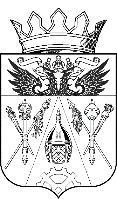 АДМИНИСТРАЦИЯИСТОМИНСКОГО СЕЛЬСКОГО ПОСЕЛЕНИЯПОСТАНОВЛЕНИЕ       30.10.2014г.     	      х.Островского    	                             № 274В соответствии с постановлением Администрации Истоминского сельского поселения  от 15.08.2014 г. № 284 «Об утверждении Порядка разработки, реализации и оценки эффективности  муниципальных программ Истоминского сельского поселения», в связи с изменением объема бюджетных ассигнований, -ПОСТАНОВЛЯЮ: Внести в муниципальную  программу Истоминского сельского поселения  «Градостроительная политика поселения» следующие изменения: в приложении:в разделе «Паспорт муниципальной  программы Истоминского сельского поселения  «Градостроительная политика поселения»:– «задачи программы», «целевые индикаторы показатели Программы», «ожидаемые результаты реализации Программы»  п.4 изложить в следующей редакции: «Разработка проектов планировки территории Истоминского сельского  поселения»;-  подраздел «Ресурсное обеспечение Программы»общий объем финансирования Программы – 630,0 тыс. рублей, в том числе по годам:2014 год – 30,0 тыс. рублей;2015 год – 100,0 тыс. рублей;2016 год – 100,0 тыс. рублей;2017 год – 100,0 тыс. рублей;2018 год – 100,0  тыс. рублей; 2019 год – 100,0 тыс. рублей;2020 год – 100,0 тыс. рублей;по источникам финансирования:внебюджетные средства – могут привлекаться средства внебюджетных источников.в раздел 4. Информация по ресурсному обеспечению муниципальной программы Истоминского сельского поселения «Градостроительная политика поселения».Общий объем финансирования Программы – 630,0 тыс. рублей, в том числе по годам:2014 год – 30,0 тыс. рублей;2015 год – 100,0 тыс. рублей;2016 год – 100,0 тыс. рублей;2017 год – 100,0 тыс. рублей;2018 год – 100,0  тыс. рублей; 2019 год – 100,0 тыс. рублей;2020 год – 100,0 тыс. рублей;по источникам финансирования:внебюджетные средства – могут привлекаться средства внебюджетных источников3) в разделе 6. подпрограмма «Архитектура и градостроительство» муниципальной  программы Истоминского сельского поселения  «Градостроительная политика поселения», п.п.6.1.1.– «задачи подпрограммы», «целевые индикаторы показатели подпрограммы»,  «ожидаемые результаты реализации подпрограммы» п.4 изложить в следующей редакции: «Разработка проектов планировки территории Истоминского сельского  поселения»;2. этапы и сроки реализации подпрограммы:Общий объем финансирования Программы – 630,0 тыс. рублей, в том числе по годам:2014 год – 30,0 тыс. рублей;2015 год – 100,0 тыс. рублей;2016 год – 100,0 тыс. рублей;2017 год – 100,0 тыс. рублей;2018 год – 100,0  тыс. рублей; 2019 год – 100,0 тыс. рублей;2020 год – 100,0 тыс. рублей;по источникам финансирования:внебюджетные средства – могут привлекаться средства внебюджетных источниковприложение №1,2,3,4,5 к постановлению Администрации Истоминского сельского поселения от 30.12.2013г. №459 «Об утверждении муниципальной программы Истоминского сельского поселения "Градостроительная политика поселения" изложить в следующей редакции:Приложение № 1
к муниципальной программе Истоминского сельского поселения «Градостроительная политика поселения»СВЕДЕНИЯ
о показателях (индикаторах) муниципальной программы Истоминского сельского поселения «Градостроительная политика поселения», подпрограммы «Архитектура и градостроительство».Приложение № 2
к муниципальной программе Истоминского сельского поселения «Градостроительная политика поселения»ПЕРЕЧЕНЬ
подпрограмм, основных мероприятий муниципальной
программы Истоминского сельского поселения «Градостроительная политика поселения»Приложение № 3к муниципальной  программе Истоминского сельского поселения «Градостроительная политика поселения»РАСХОДЫ
муниципального бюджета на реализацию муниципальной  программы Истоминского сельского поселения «Градостроительная политика поселения»Приложение № 4к муниципальной  программе Истоминского сельского поселения«Градостроительная политика поселения»РАСХОДЫ
муниципального бюджета на реализацию муниципальной  программы Истоминского сельского поселения «Градостроительная политика поселения»Приложение № 5
к муниципальной программе Истоминского сельского поселения «Градостроительная политика поселения»РАСХОДЫ
бюджета Истоминского сельского поселения  и внебюджетных источников на реализацию муниципальной программы Истоминского сельского поселения «Градостроительная политика поселения»Приложение № 6
к муниципальной программе Истоминского сельского поселения «Градостроительная политика поселения»СВЕДЕНИЯ
о методике расчета показателей (индикаторов) муниципальной программы Истоминского сельского поселения «Градостроительная политика поселения», подпрограммы муниципальной программы Истоминского сельского поселения  «Градостроительная политика поселения»2. Опубликовать данное постановление в информационном бюллетене правовых актов и разместить на официальном сайте Администрации Истоминского сельского поселения в сети Интернет.3. Контроль за исполнением постановления возложить на заместителя Главы Администрации Истоминского сельского поселения Моисееву О.Н..Глава администрации Истоминского сельского поселения                               А.И.КорниенкоО внесении изменений в постановление Администрации Истоминского сельского поселения от 30.12.2013г. №459 «Об утверждении муниципальной программы Истоминского сельского поселения "Градостроительная политика поселения"№  
п/пНаименование показателя (индикатора)Единица  
измеренияЗначение показателяЗначение показателяЗначение показателяЗначение показателяЗначение показателяЗначение показателяЗначение показателяЗначение показателя№  
п/пНаименование показателя (индикатора)Единица  
измерения2013 год2014 год2015 год2016 год2017 год2018 год2019 год2020 год№  
п/пНаименование показателя (индикатора)Единица  
измерения2015 год2016 год2017 год2018 год1234567891011Муниципальная Программа  «Архитектура и градостроительство»Муниципальная Программа  «Архитектура и градостроительство»Муниципальная Программа  «Архитектура и градостроительство»Муниципальная Программа  «Архитектура и градостроительство»Муниципальная Программа  «Архитектура и градостроительство»Муниципальная Программа  «Архитектура и градостроительство»Муниципальная Программа  «Архитектура и градостроительство»Муниципальная Программа  «Архитектура и градостроительство»Муниципальная Программа  «Архитектура и градостроительство»Муниципальная Программа  «Архитектура и градостроительство»Муниципальная Программа  «Архитектура и градостроительство»1.Обеспечение актуальными материалами Генерального плана Истоминского сельского поселения Наличие утвержденного документа–имеетсяимеетсяимеетсяимеетсяимеетсяимеетсяимеется2.Утверждение актуальных Генеральному плану Правил землепользования и застройки Истоминского сельского поселения Наличие утвержденного документа–имеетсяимеетсяимеетсяимеетсяимеетсяимеетсяимеется3.Постановка на государственный кадастровый учет границ населенных пунктов Истоминского сельского поселения Наличие утвержденного документа--имеетсяимеетсяимеетсяимеетсяимеетсяимеется4.Планирование территории населенных пунктов Истоминского сельского поселения процентов-имеетсяимеетсяимеетсяимеетсяимеетсяимеетсяимеется5.Использование  в работе Администрации Истоминского сельского поселения информационной системы обеспечения градостроительной деятельности Использование в работе базы данных-используетсяиспользуетсяиспользуетсяиспользуетсяиспользуетсяиспользуетсяиспользуетсяПодпрограмма «Архитектура и градостроительство»Подпрограмма «Архитектура и градостроительство»Подпрограмма «Архитектура и градостроительство»Подпрограмма «Архитектура и градостроительство»Подпрограмма «Архитектура и градостроительство»Подпрограмма «Архитектура и градостроительство»Подпрограмма «Архитектура и градостроительство»Подпрограмма «Архитектура и градостроительство»Подпрограмма «Архитектура и градостроительство»Подпрограмма «Архитектура и градостроительство»Подпрограмма «Архитектура и градостроительство»1.Обеспечение актуальными материалами Генерального плана Истоминского сельского поселения Наличие утвержденного документа–имеетсяимеетсяимеетсяимеетсяимеетсяимеетсяимеется2.Утверждение актуальных Генеральному плану Правил землепользования и застройки Истоминского сельского поселения Наличие утвержденного документа–имеетсяимеетсяимеетсяимеетсяимеетсяимеетсяимеется3.Постановка на государственный кадастровый учет границ населенных пунктов Истоминского сельского поселения Наличие утвержденного документа-имеетсяимеетсяимеетсяимеетсяимеетсяимеетсяимеется4.Планирование территории Истоминского сельского поселения Наличие утвержденного документа-имеетсяимеетсяимеетсяимеетсяимеетсяимеетсяимеется5.Использование  в работе Администрации Истоминского сельского поселения информационной системы обеспечения градостроительной деятельности Использование в работе базы данныхиспользуетсяиспользуетсяиспользуетсяиспользуетсяиспользуетсяиспользуетсяиспользуется№ 
п/пНомер и наименование    
основного мероприятия,мероприятия ведомственной целевой программыОтветственный  
исполнительСрокСрокОжидаемый     непосредственный 
результат     
(краткое описание)Последствия 
нереализации
основного   
 мероприятияПоказатель   муниципальной 
программы    
(подпрограммы)№ 
п/пНомер и наименование    
основного мероприятия,мероприятия ведомственной целевой программыОтветственный  
исполнительначала  
реализацииокончания 
реализацииОжидаемый     непосредственный 
результат     
(краткое описание)Последствия 
нереализации
основного   
 мероприятияПоказатель   муниципальной 
программы    
(подпрограммы)123456781.Подпрограмма  «Архитектура и градостроительство»Подпрограмма  «Архитектура и градостроительство»Подпрограмма  «Архитектура и градостроительство»Подпрограмма  «Архитектура и градостроительство»Подпрограмма  «Архитектура и градостроительство»Подпрограмма  «Архитектура и градостроительство»Подпрограмма  «Архитектура и градостроительство»1.1.Мероприятия по архитектуре и градостроительствуАдминистрация Истоминского сельского поселения2014 год2020 год- Приняты изменения в Генеральный план развития Истоминского сельского поселения.- Утверждены изменения в  Правила землепользования и застройки в соответствии с классификатором видов разрешенного использования земельных участков, утвержденных приказом Министерства экономического развития Российской Федерации от 01.9.2014г. №540.- Постановлены на государственный кадастровый учет границы населенных пунктов Истоминского сельского поселения.- Разработана документация по планировке территорий поселения (10 % территории);Отсутствие основной градостроительной документации Истоминского сельского поселения, снижение инвестиционной привлекательности города, замедление темпов развития поселения1, 2, 31.2.Мероприятия по совершенствованию системы обеспечения градостроительной деятельностиАдминистрация Истоминского сельского поселения2014 год2020 год- В работе Администрации Истоминского сельского поселения используются автоматизированные системы ИСОГДОтсутствие актуального информационного обеспечения о текущем состоянии территории, снижение эффективности работы в области градостроительной деятельности1,2.3СтатусНаименование
муниципальной  программы, подпрограммы муниципальной программы,основного мероприятия Ответственный  
исполнитель,   
соисполнители,  
 участникиКод бюджетной   
   классификации   
Код бюджетной   
   классификации   
Код бюджетной   
   классификации   
Код бюджетной   
   классификации   
Расходы  (тыс. рублей), годыРасходы  (тыс. рублей), годыРасходы  (тыс. рублей), годыРасходы  (тыс. рублей), годыРасходы  (тыс. рублей), годыРасходы  (тыс. рублей), годыРасходы  (тыс. рублей), годыСтатусНаименование
муниципальной  программы, подпрограммы муниципальной программы,основного мероприятия Ответственный  
исполнитель,   
соисполнители,  
 участникиГРБСРзПрЦСРВР2014 2015 2016 2017 2018 2019 2020 1234567891011121314Муниципальная  
программа       «Градостроительная политика поселения»всегов том числе:----30,0100,0100,0100,0100,0100,0100,0Муниципальная  
программа       «Градостроительная политика поселения»ответственный    
исполнитель – Администрация Истоминского сельского поселения 30,0100,0100,0100,0Подпрограмма «Архитектура и градостроительство»всегов том числе:----30,0100,0100,0100,0100,0100,0100,0Подпрограмма «Архитектура и градостроительство»Администрация Истоминского сельского поселения30,0100,0100,0100,0Основное 
мероприятие 1.1Мероприятие направленные на развитие  архитектуре и градостроительствуисполнитель основного мероприятия Администрация Истоминского сельского поселения----30,080,080,080,080,080,080,0Основное 
мероприятие 1.2Совершенствование системы обеспечения градостроительной деятельностиисполнитель основного мероприятия Администрация Истоминского сельского поселения20,020,020,020,020,0СтатусНаименование
муниципальной  программы, подпрограммы муниципальной программы,основного мероприятия Ответственный  
исполнитель,   
соисполнители,  
 участникиКод бюджетной   
   классификации   
Код бюджетной   
   классификации   
Код бюджетной   
   классификации   
Код бюджетной   
   классификации   
Расходы  (тыс. рублей), годыРасходы  (тыс. рублей), годыРасходы  (тыс. рублей), годыРасходы  (тыс. рублей), годыРасходы  (тыс. рублей), годыРасходы  (тыс. рублей), годыРасходы  (тыс. рублей), годыСтатусНаименование
муниципальной  программы, подпрограммы муниципальной программы,основного мероприятия Ответственный  
исполнитель,   
соисполнители,  
 участники0412РзПрЦСРВР2014 2015 2016 2017 2018 2019 2020 1234567891011121314Муниципальная  
программа       «Градостроительная политика поселения»всегов том числе:9510142150000024030,0100,0100,0100,0100,0100,0100,0Муниципальная  
программа       «Градостроительная политика поселения»ответственный    
исполнитель – Администрация Истоминского сельского поселения 100,0100,0100,0Подпрограмма «Архитектура и градостроительство»всегов том числе:9510142150000024030,0100,0100,0100,0100,0100,0100,0Подпрограмма «Архитектура и градостроительство»Администрация Истоминского сельского поселения100,0100,0100,0Основное 
мероприятие 1.1Мероприятие направленные на развитие  архитектуре и градостроительствуисполнитель основного мероприятия Администрация Истоминского сельского поселения9510142151244624030,080,080,080,080,080,080,0Основное 
мероприятие 1.2Использование  системы обеспечения градостроительной деятельностиисполнитель основного мероприятия Администрация Истоминского сельского поселения20,020,020,020,020,0СтатусНаименование      
государственной программы, подпрограммы государственной программыИсточник финансированияОбъем расходов по годам (тыс. рублей)Объем расходов по годам (тыс. рублей)Объем расходов по годам (тыс. рублей)Объем расходов по годам (тыс. рублей)Объем расходов по годам (тыс. рублей)Объем расходов по годам (тыс. рублей)Объем расходов по годам (тыс. рублей)СтатусНаименование      
государственной программы, подпрограммы государственной программыИсточник финансирования201420152016201720182019202012345678910Муниципальная  программаГрадостроительная политика поселениявсего30,0100,0100,0100,0100,0100,0100,0Муниципальная  программаГрадостроительная политика поселенияПодпрограмма Архитектура и градостроительствовсего30,0100,0100,0100,0100,0100,0100,0Подпрограмма Архитектура и градостроительство№  
п/пНаименование 
 показателяЕдиница измеренияМетодика расчета показателя (формула) и методологические пояснения к показателюБазовые показатели, используемые в формуле123451.Принятие Генерального плана Истоминского сельского поселения.Наличие утвержденного документа1) Документ утвержден;2) Документ изготовлен, но не утвержден;3) Документ не утвержден;2.Утверждение актуальных Генеральному плану Правил землепользования и застройки Истоминского сельского поселения Наличие утвержденного документа1) Документ утвержден;2) Документ изготовлен, но не утвержден;3) Документ не утвержден;3.Постановка на государственный кадастровый учет границ Истоминского сельского поселения.Наличие утвержденного документа1) Документ утвержден;2) Документ изготовлен, но не утвержден;3) Документ не утвержден;4.Разработка проектов планировки территории Истоминского сельского поселения. Наличие утвержденного документа 1) Документ утвержден;2) Документ изготовлен, но не утвержден;3) Документ не утвержден;Общее количество территории поселения.R = 13670 га.5Использование  системы обеспечения градостроительной деятельностиИспользуется Используется Не используется